Докладпо происшествию на водном объекте Иркутской области05.11.2020 г., под неокрепший лёд залива реки «Чёрная» Усть-Илимского района Иркутской области провалился 69 летний житель города Усть-Илимска. На рыбалку он приехал в компании из пяти человек. Они расположились на льду водоёма вдоль берега. В поисках лучшего клёва мужчина решил пройти на середину реки. На расстоянии 100 метров от берега под его весом лёд начал разрушаться, и рыбак оказался в воде. Вокруг него моментально образовалась полыня диаметром несколько метров, которая не позволяла его товарищам подобраться близко и оказать помощь. На протяжении длительного времени мужчина пытался держаться на плаву, удерживаясь за кромку тонкого льда. В это время его товарищи при помощи подручных средств – предметов одежды, палок, а потом срубленым стволом дерева пытались вытащить его на поверхность льда. Но их попытки были безуспешны, потому что лёд разрушался на глазах, и тонущий не имел возможности ухватиться за подаваемые ему средства спасения. Через некоторое время мужчина перестал подавать признаки жизни. Тело утонувшего спустя некоторое время вытащили из воды.В этом году наблюдается относитьельно теплая осень, поэтому процесс образования льда на водоёмах Нижнеудинского района ещё продолжается. Толщина льда неравномерна. Лёд небезопасен, напитан водой. Даже видимые признаки надёжности льда, образовавшегося вдоль берегов заливов рек, не пугает местных рыбаков. Они, пренебрегая правилами личной безопасности, выходят на неокрепший лёд, подвергая свою жизнь и здоровье опасности.Сотрудники Нижнеудинской ГПС Центра ГИМС (управление) ГУ МЧС России  по Иркутской области призывают проявлять благоразумие и недопускать выходов на непрочный лёд.Ст. государственный   инспектор	                 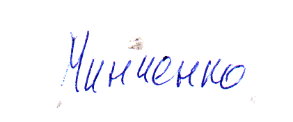 по маломерным судам                                                                                         А.Ю. Минченко